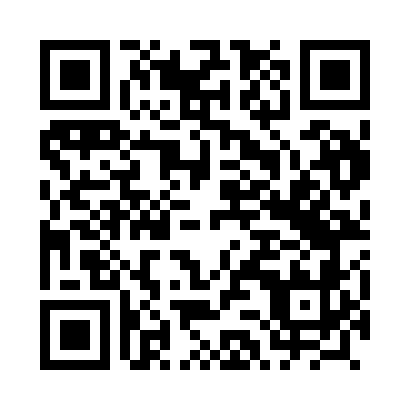 Prayer times for Orliczko, PolandMon 1 Apr 2024 - Tue 30 Apr 2024High Latitude Method: Angle Based RulePrayer Calculation Method: Muslim World LeagueAsar Calculation Method: HanafiPrayer times provided by https://www.salahtimes.comDateDayFajrSunriseDhuhrAsrMaghribIsha1Mon4:266:2812:585:257:309:252Tue4:236:2612:585:267:319:273Wed4:206:2312:585:287:339:294Thu4:176:2112:585:297:359:325Fri4:146:1912:575:307:379:346Sat4:116:1612:575:317:399:367Sun4:076:1412:575:337:409:398Mon4:046:1212:565:347:429:419Tue4:016:0912:565:357:449:4410Wed3:586:0712:565:367:469:4611Thu3:556:0512:565:377:479:4912Fri3:526:0312:555:397:499:5213Sat3:486:0012:555:407:519:5414Sun3:455:5812:555:417:539:5715Mon3:425:5612:555:427:5410:0016Tue3:385:5412:545:437:5610:0217Wed3:355:5112:545:457:5810:0518Thu3:325:4912:545:468:0010:0819Fri3:285:4712:545:478:0110:1120Sat3:255:4512:535:488:0310:1421Sun3:215:4312:535:498:0510:1722Mon3:185:4112:535:508:0710:2023Tue3:145:3812:535:518:0810:2324Wed3:115:3612:535:538:1010:2625Thu3:075:3412:535:548:1210:2926Fri3:035:3212:525:558:1410:3227Sat2:595:3012:525:568:1510:3528Sun2:565:2812:525:578:1710:3829Mon2:525:2612:525:588:1910:4230Tue2:485:2412:525:598:2010:45